Literary Lunch book club for March 2021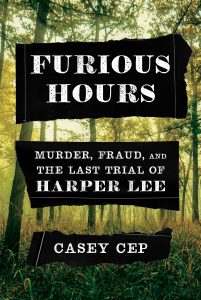    Join us by Zoom on March 9th, from 12 -1pm Literary Lunch book club for March 2021   Join us by Zoom on March 9th, from 12 -1pm 